IUSB Bi-Weekly Staff Council Presents theNinth Annual Putt Putt Golf Tournament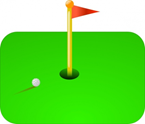 When: Wednesday August 15th, 2018 at noon                                     Where: Putt Putt Golf and Games                                                   3615 North Main Street, Mishawaka1st, 2nd, and “Tail End Charlie” prizes will be awarded.  In the case of a tie, a sudden death Play-Off will follow at 1 p.m.  Single entrants will be paired with a partner, if possible.Bottled water provided free for all players!Also featured will be a Hole-in-One Contest  Please return Entry Form & Check or Cash By Friday, August 4, 2018 to any of the following BWSC members.Margie Andert – Facilities Management TB 150 ext. 4386Rachel Weber – Wiekamp Hall 3127 ext. 4304Steve Sigety – Library room 003 ext. 4416- - - - - - - - - - - - - - - - - - - - - - - - - - - - - - - - - - - - - - - - - - - - - - - - - - - - - - - - - - - - - - - - - - - - - - - - - - - - - - - - - - - - Entry Form – Please Print*One team member must be IU staff, faculty, or student. Entrance Fee of $10 per team of two.  Checks payable to Bi-Weekly Staff CouncilIU Team Member Name _______________________________________Email __________________________         Phone ___________________2nd Team Member Name ______________________________________Email __________________________ Phone ___________________I would like to support Bi-Weekly Staff Council by sponsoring a hole for $25.Name ____________________________________ Department _____________________________Email ____________________________________ Phone __________________________________This event is an annual fun-raiser for Bi-Weekly Staff Council